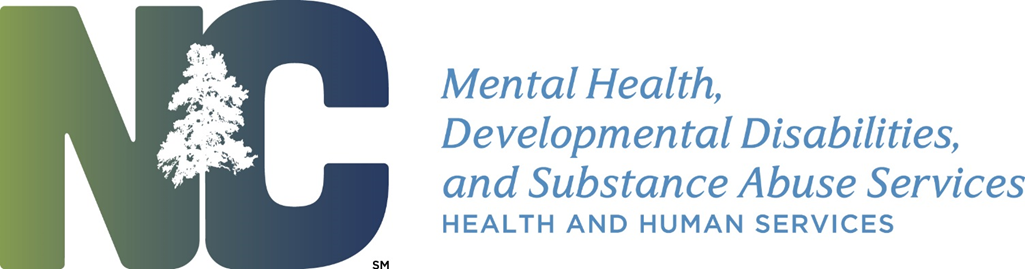 System of Care Local CollaborativesOctober 2016This directory was compiled from data obtained from System of Care Coordinators across the state of North Carolina.  If you do not see your county listed, please contact your local System of Care Coordinator for more information.  Please note, many Local Collaboratives do not meet in the months of July and December, and all meeting locations are subject to change.  It is recommended that you contact your local System of Care Coordinator to confirm meeting locations and dates.   System of Care Coordinators are noted for each Collaborative listing.  Alamance County Family Justice Center1950 Martin Street Burlington, NC 27217Meetings: 3rd TuesdayEach month 12:15-1:30pmContact: Stephanie JonesStephaniej.jones@cardinalinnovations.org(919) 904-0780Alexander CountyCVCC Taylorsville 345 Industrial BlvdTaylorsville, NC  28681Meetings: 4th Tuesday Each month 8:30 amContact: Thelma Hortonthelma.horton@vayahealth.com (828) 759-2160 ext.3333Alleghany CountyAlleghany Center ofWilkes Community College115 Atwood StreetSparta, NC 28675 ‎ Meetings: 1st ThursdayMonthly 12:00-1:30Contact: Robin Winkler Robin.winkler@vayahealth.com(828) 586-5501 ext. 4433Anson CountyFive County CollaborativeRockingham County Public Library412 East Franklin Street  Rockingham, NC 28379 Meetings: 2nd FridayEach month 9:30amContact: Lucy Dorseylucyd@sandhillscenter.org(336) 389-6353Ashe CountyAshe Family Central626 Ashe Central School Rd.Jefferson,  NC 28640Meetings: 4th TuesdayMonthly 10:00-11:30Contact: Robin Winkler Robin.winkler@vayahealth.com (828) 586-5501 ext. 4433Avery CountyAvery County Public Library150 Library RoadNewland,  NC 28657Meetings: 3rd TuesdayMonthly 1:00-2:30Contact: Robin Winkler Robin.winkler@vayahealth.com(828) 586-5501 ext. 4433Beaufort CountyBeaufort County DSSPartnership for Children979 Washington Sq. MallWashington, NC 27889Meetings: 1st MondayFeb-Apr-Jun-Aug-Oct-DecBi-monthly 8:30 amContact: Jean KenefickJean.kenefick@trilliumnc.org(866) 998-2597Bertie CountyBertie County CollaborativeBertie County Health Department102 Rhodes Ave. Windsor, NC 27983Meetings: 2nd TuesdayEach month 3pmContact: Hope Eleyhope.eley@trilliumnc.org(866) 998-2597Bladen CountyBladen County System of Care CollaborativeBladen Crisis Center208 E. Morehead St.Elizabethtown, NC 28337Meetings: 4th  WednesdayEach month 1:30-2:30pmContact: Angela Wilsonawilson@eastpointe.net    (919)-587-0314Brunswick, New Hanover, & Pender CountiesTri-County CollaborativeNew Hanover County School Bldg.2814 Carolina Beach Rd.Wilmington, NC 28403Meetings: 4th TuesdaysMonthly, 2:00-4:00Contact: Amy HorganAmy.horgan@trilliumnc.org(866) 998-2597Buncombe CountyChildren’s Collaborative of Buncombe CountyMission Reuter's Children's Outpatient Center11 Vanderbilt Drive Asheville, NC  28803Meetings: 1st ThursdayEach month 8:30-10amContact: Ashley Edmondsashley.edmonds@vayahealth.com(828) 225-2785 ext. 5324Burke CountyBurke County Child CollaborativeFamily and Child Infant Preschool Program BuildingJ. Iverson Riddle Campus- FIPP Building. 300 Enola RoadMorganton, NC 28655Meetings: 1st MondayEach month 8:30-10:00amContact: Kim Rhoadskrhoads@partnersbhm.org(828) 323-8049Cabarrus CountyCabarrus County Community CollaborativeCabarrus County Schools Education4401 Old Airport Rd. Concord, NC 28025Meetings: 2nd MondayEach month   9 – 10:30 a.m.Contact: Tressy Mclean-Hickeytressy.mclean-hickey@cardinalinnovations.org(704) 792-5583Caldwell CountyCaldwell Education Center1914 Hickory Blvd SWLenoir, N.C. 28645Meetings: 1st ThursdayEach month 9:15amContact: Thelma Hortonthelma.horton@vayahealth.com(828) 759-2160 ext.3333Camden CountyMerged with PasquotankContact:  Tracey WebsterTracey.webster@trilliumnc.org(866) 998-2597Carteret CountyCarteret County CollaborativeTrillium Health ResourcesShackleford Conference Room3820 B Bridges StreetMorehead City, NC, 28557Meetings: 2nd Thursday Every Month 1:00PM - 2:30PMContact: Karen Reaveskaren.reaves@trilliumnc.org(866) 998-2597Caswell CountyCaswell Pines Golf Club2380 County Home Rd  Yanceyville, NC 27379Meetings: 1st Wednesday  Each month 12:30pm-1:30pmContact: Stephanie JonesStephaniej.jones@cardinalinnovations.org(919) 904-0780Catawba CountyCatawba Child CollaborativeFirst Plaza Building-1st Floor Conference Room1985 Tate Blvd SE Hickory, NC 28602Meetings: 3rd Wednesday  Each month 11:00am-12:30pmContact: Kim Rhoadskrhoads@partnersbhm.org((828) 323-8049Chatham County Chatham Child Wellbeing CollaborativeChatham County DSS103 Camp DrivePittsboro, NC 27312-8822Meetings: 1st MondayEach month 2:00-3:30Contact: Stephanie JonesStephaniej.jones@cardinalinnovations.org (919) 904-0780Cherokee CountyNo CollaborativeContact: Kate GlanceKate.glance@vayahealth.com(828) 225-2785 ext. 1246Chowan CountyChowan County Child CollaborativeChowan Middle School 2845 Virginia RoadTyner, NC 27980Meetings: 3rd  WednesdayEvery other month 1:30pm-3:30pmContact: Tracey WebsterTracey.webster@trilliumnc.org(866) 998-2597Clay CountyNo CollaborativeContact: Kate GlanceKate.glance@vayahealth.com (828) 225-2785 ext. 1246Cleveland CountyThe Cleveland Collaborative ChildCleveland County Public Health CenterRoom 391200 S. Post Rd.Shelby, NC 28150Meetings:1st Wednesday  Each month 12:30 pmContact: Jeanne Pattersonjpatterson@partnersbhm.org(704) 772-4310Columbus CountyColumbus County System of Care CollaborativeColumbus County DJJDP310 Jefferson StreetWhiteville, NC 28472Meetings: 2nd WednesdayEach month 10:30 amContact: Angela Wilsonawilson@eastpointe.net   (919)-587-0314Craven CountyEaster Seals UCP2801 Neuse RoadNew Bern, North Carolina 28563Meetings: 2nd ThursdayEach month 2-3:00Contact: Jean KenefickJean.kenefick@trilliumnc.org (866) 998-2597Cumberland CountyAlliance Behavioral Healthcare-Cumberland Site711 Executive PlaceFayetteville, NC4th Tuesday of the month9am-11amContact: Sharon Gloversglover@alliancebhc.org(910) 491-4813Currituck CountyCurrituck County Cooperative Ext.120 Community Way Barco, NC 27917Meetings: 1st WednesdayEvery other month 9am-11pmContact: Tracey WebsterTracey.webster@trilliumnc.org(866) 998-2597Dare CountyChildren and Youth Partnership of Dare County Bldg.534 Ananias Dare StreetManteo NC 27954Meetings: 2nd Tuesday Each month 2:00-3:30 p.m.Contact: Keith Letchworthkeith.letchworth@trilliumnc.org(866) 998-2597Davie CountyDavie County Community CollaborativeThe CenterPoint Wellness Center142 Gaithers Street Mocksville NCMeetings: 3rd TuesdayEach month 10am-11:30amContact: Kim Morgan Kimberly.morgan@cardinalinnovations.org(336) 528-2863Davidson CountyDavidson County Community CollaborativeDavidson County DSS913 Greensboro St.Lexington, NC 27293Meetings: 4th MondayEach month 9am-10:30amContact: Tressy McLean-HickeyTressy.mclean-hickey@cardinalinnovations.org(704) 792-5583Duplin (and Sampson) CountyDuplin –Sampson County Community Collaborative Duplin County DSS423 North Main StreetKenansville, NC 28349SampsonSampson County DSS 360 County Complex Road, Clinton, NCMeetings Rotate counties: 1st FridayEach month 10:00amRotating meetings between Duplin and SampsonContact: Andrea Boney-Dickensaboney@eastpointe.net(252) 520-8864Durham CountyDurham County Community CollaborativeDurham County Human Services414 E. Main Street, Durham2nd Floor AuditoriumMeetings: 4th Thursday (except July/December)Each month 11 am – 12:30 pmContact: Dawn ManusDManus@alliancebhc.org(919) 651-8847Edgecombe CountyEdgecombe, Nash, and Wilson CollaborativeWilson County DSS100 Gold Street, Wilson, NC 27894Meetings: 2nd Tuesday Bi-Monthly 3:30-5pmContact: Cotina Thornecthorne@eastpointe.net(252) 407-2175Franklin CountyFour County CollaborativeWarren County Amory Civic Center501 US Highway 158 Bus EWarrenton, NC 27589Meetings:  2nd TuesdaysEvery other month 9:30-12:30Contact: Clarette Glennclarette.glenn@cardinalinnovations.org(252) 430-9850Forsyth CountyCommunity Collaborative of Forsyth CountyTriad Office of Cardinal Innovations4045 University Parkway WS NC 27106Winston-Salem, NC 27106Meetings:  4th Monday Each month 12:00-1:30 pmContact: Kim Morgankimberly.morgan@cardinalinnovations.org(336) 528-2863Gaston CountyThe Gaston County Community CollaborativePartners Behavioral Health Management901 South New Hope RoadGastonia, NC 28054Meetings:  3rd Friday Each month 9am-11am Contact: Jeanne Pattersonjpatterson@partnersbhm.org(704) 772-4310Gates CountyGates County DSS122 Main St. GatesvilleGatesville, NC 27938Meetings: 2nd Wednesday  Each month 2pmContact: Hope EleyHope.eley@trilliumnc.org(866) 998-2597Graham CountyNo CollaborativeContact: Kate GlanceKate.glance@vayahealth.com (828) 225-2785 ext. 1246Granville CountyFour County CollaborativeWarren County Amory Civic Center501 US Highway 158 Bus EWarrenton, NC 27589Meetings:  2nd TuesdayEvery other month 9:30-12:30Contact: Clarette Glennclarette.glenn@cardinalinnovations.org(252) 430-9850Greene CountyGreene-Lenoir-Wayne CollaborativeGreene County Schools Board of Education301 Kingold Blvd.Snow Hill, NCRotating location with Lenoir and WayneLenoir Location:NC Dept. of Public Safety/Juvenile Justice201 East King Street,  Kinston 28501Wayne Location:Eastpointe100 S. S. James St.Goldsboro, NCMeetings:  variable daysMonthly 10:00 am  Contact: Cotina Thorne cthorne@eastpoint.net     (252) 407-2175Guilford CountyGuilford County System of Care CollaborativeGuilford County Department of Social Services1203 Maple StreetGreensboro, N. C. 27405 Meetings:  2nd TuesdayEach month 12:45-2:00Contact: Lisa Salolisas@sandhillscenter.org(336) 389-6091   Halifax CountyHalifax Agriculture Bldg.357 Ferrell LaneHalifax, NCMeetings:  3rd Monday Each month 10:00 amContact: Clarette Glennclarette.glenn@cardinalinnovations.org(252) 430-9850Harnett CountyHarnett/Lee County CollaborativeDJJDP   22 W. Front St.Lillington, North Carolina 27546Meetings: 2nd Tuesday Meeting locations alternate, Each Month 2pmContact: Lucy Dorseylucyd@sandhillscenter.org(336) 389-6353Haywood CountyForming in Fall 2016Contact: Kate GlanceKate.glance@vayahealth.com (828) 225-2785 ext. 1246Henderson CountyNo CollaborativeContact:  Ann DuPre Rogersann.rogers@vayahealth.com828- 225-2785 ext. 5146Hertford CountyHertford County CollaborativeCooperate Extension Office, 301 W Tyron St. Winton, NC 27986Meetings:  1st WednesdayEach month 2:00pmContact: Hope Eleyhope.eley@trilliumnc.org(866) 998-2597Hoke CountyFive County CollaborativeRockingham County Public Library412 East Franklin StreetRockingham, NC 28379Meetings: 2nd FridayEach month 9:30amContact: Lucy Dorseylucyd@sandhillscenter.org(336) 389-6353Hyde CountyMattamuskeet Middle School20400 U.S. 264 S Swan Quarter, NC 27885Meetings: 1st ThursdayBi-monthly 1pm-2pmContact: Chinita Vaughan chinita.vaughan@trilliumnc.org(866) 998-2597Iredell CountyIredell Interagency CollaborativeIredell Public Library201 trade StreetStatesville, NC 286774th Monday1:00 – 2:00Contact: Stephanie Funderburksfunderburk@partnersbhm.org(704) 301-1281Jackson CountyNo collaborativeContact: Kate GlanceKate.glance@vayahealth.com(828) 225-2785 ext. 1246Johnston CountyJohnston County Child Collaborative502 S. Second St. Smithfield, NC 27577Meetings: 1st ThursdayEach month 10:30-12:00Contact: Felecia Ferrellfelecia.ferrell@johnstonnc.com(919) 989-5584Jones CountyJones County Community CollaborativeOld Criminal Justice Building145 Francks Field RoadTrenton, NC, 28585Meetings: 2nd Friday Every month: 11:00AM - 12:15PMContact: Karen ReavesKaren.reaves@trilliumnc.org866.998.2597Lenoir CountyGreene-Lenoir-Wayne CollaborativeGreene County Schools Board of Education301 Kingold Blvd.Snow Hill, NCRotating location with Lenoir and WayneLenoir Location:NC Dept. of Public Safety/Juvenile Justice201 East King Street,  Kinston 28501Wayne Location:Eastpointe100 S. S. James St.Goldsboro, NCMeetings:  variable daysMonthly 10:00 amContact: Andrea Boney-Dickensaboney@eastpointe.net(252) 520-8864Lee CountyHarnett/Lee CollaborativeDJJDP   900 South 9th Street  Sanford, NC 27546Meetings: 2nd Tuesday Meeting locations alternate, Each Month 2pmContact: Lucy Dorseylucyd@sandhillscenter.org(336) 389-6353Lincoln CountyLincoln County Community CollaborativeLincoln Wellness Center311 McBee StLincolnton, NC 28092Meetings: 2nd Wednesday8:30am—10:30am Contact: Jeanne Pattersonjpatterson@partnersbhm.org(704) 772-4310Macon CountyNo CollaborativeContact: Kate GlanceKate.glance@vayahealth.com (828) 225-2785 ext. 1246Madison CountyMadison County Children’s CollaborativeMashburn Medical Center590 Medical Park Drive Marshall, NC 28753Meetings: Last TuesdayEach month: 12:00-1:00Contact: Ashley Edmonds Ashley.edmonds@vayahealth.com (828) 225-2785 ext. 5324Mitchell CountyContact: Ashley Edmondsashley.edmonds@vayahealth.com (828) 225-2785 ext. 5324Martin CountyMartin County Board of Education300 North Watts Street  Williamston, NC 27892Meetings: 3rd ThursdayEvery other month 1:30pmContact: Hope Eleyhope.eley@trilliumnc.org(866) 998-2597McDowell CountyMarion Police Department270 South Main StreetMarion, N.C. 28752Meetings:  2nd ThursdayEach month: 10:30amContact: Thelma Hortonthelma.horton@vayahealth.com(828) 759-2160 ext.3333Mecklenburg CountyMeckcares Community CollaborativeChild and Family Services Center601 East Fifth Street Suite 510Charlotte, NC 28202Meetings: 4th ThursdayEach month 12-1:30pmContact: Noel Thomas-LesterNoel Thomas-Lester@cardinalinnovations.org(704) 918-8928Montgomery CountyFive County CollaborativeRockingham County Public Library412 East Franklin StreetRockingham, NC 28379Meetings: 2nd FridayEach month 9:30amContact: Lucy Dorseylucyd@sandhillscenter.org(336) 389-6353Moore CountyFive County CollaborativeRockingham County Public Library412 East Franklin StreetRockingham, NC 28379Meetings: 2nd FridayEach month 9:30amContact: Lucy Dorseylucyd@sandhillscenter.org(336) 389-6353Nash CountyEdgecombe, Nash, and Wilson CollaborativeWilson County DSS100 Gold Street, Wilson, NC 27894Meetings: 2nd Tuesday Bi-Monthly 3:30-5pmContact: Cotina Thornecthorne@eastpointe.net(252) 407-2175New Hanover CountyTri-County CollaborativeNew Hanover County School Bldg.2814 Carolina Beach Rd. Wilmington, NC 28403Meetings: 4th TuesdaysMonthly, 2:00-4:00Contact: Amy HorganAmy.horgan@trilliumnc.org(866) 998-2597Northampton CountyNorthhampton County CollaborativeCultural Wellness Center9536 Highway 305 North Jackson, NC 27845Meetings: 3rd WednesdayEach month 2pmContact: Hope EleyHope.eley@trilliumnc.org(866) 998-2597Onslow CountyOnslow County Community CollaborativeTrillium Heath Resources Hammock's Beach Conference Room165 Center StreetJacksonville, NC, 28546Meetings: 1st Tuesday Every month 8:45AM - 9:45AMContact: Karen Reaveskaren.reaves@trilliumnc.org(866) 998-2597Orange CountyCardinal Innovations Healthcare Solutions201 Sage RoadChapel Hill, NC 27516Meetings: 4th  WednesdayEach month 1-3pmContact: Stephanie JonesStephaniej.jones@cardinalinnovations.org(919) 904-0780Pamlico CountyPamlico Community Collaborative828 Alliance Main St. Bayboro, NC 28515Meetings:3rd ThursdayJan-Mar-May-Jul-Sept-NovBi-monthly 1:30-2:30Contact: Jean KenefickJean.kenefick@trilliumnc.org (866) 998-2597Pasquotank CountyAlbemarle Alliance for Children1403 Parkview DriveElizabeth City,NC27909Meetings: 2nd Thursday  Every other month 1-2:00 pmContact: Tracey WebsterTracey.webster@trilliumnc.org(866) 998-2597Pender CountyTri-County CollaborativeNew Hanover County School Bldg.2814 Carolina Beach Rd.Wilmington, NC 28403Meetings: 4th TuesdaysMonthly, 2:00-4:00Contact: Amy HorganAmy.horgan@trilliumnc.org(866) 998-2597Perquimans County Perquiman County Community CollaborativeHertford Housing Authority104 White StreetHertford, NC 27944Meetings: 2nd ThursdayEvery other month: 9amContact: Tracey WebsterTracey.webster@trilliumnc.org(866) 998-2597Person CountyRoots & Wings1200 N. Main StreetRoxboro, NC 27573Meetings: 2nd Thursday  Each month 12:00-1:00Contact: Stephanie JonesStephaniej.jones@cardinalinnovations.org(919) 904-0780Pitt CountyThe Pitt Community Collaborative Martin-Pitt Partnership for Children111 Eastbrook DriveGreenville, NC 27858Meetings: 3rd Tuesday Each Month 9-10:30amContact: Keith LetchworthKeith.letchworth@trilliumnc.org(866) 998-2597Polk CountyNo CollaborativeContact: Ashley Edmonds Ashley.edmonds@vayahealth.com(828) 225-2785 ext. 5324Randolph County108 W. Walker AvenueAsheboro, NC 27203Meetings: 2nd Wednesday Each Month 3-5pmContact: Lucy Dorseylucyd@sandhillscenter.org(336) 389-6353Richmond CountyFive County CollaborativeRockingham County Public Library412 East Franklin StreetRockingham, NC 28379Meetings: 2nd FridayEach month 9:30amContact: Lucy Dorseylucyd@sandhillscenter.org(336) 389-6353Robeson CountyRobeson System of Care CollaborativeEastpointe450 Country Club Rd.Lumberton, NCMeetings: 1st Tuesday Bi- month  2:00Contact: Angela Wilsonawilson@eastpointe.net   (919)-587-0314Rockingham CountyRockingham County Wellness Center509 South Van Buren Rd. Eden, NC 27288Meetings: 4th Tuesday Each month 2-4pmContact: Kim MorganKimberly.morgan@cardinalinnovations(336) 528-2863Rowan CountyRowan County Community CollaborativeRowan DSS      1813 E. Innes St Salisbury, NC  28146                                                                                                 Meetings: 2nd Thursday                                                 Each month 9 – 10:30 amContact: Tressy Mclean-HickeyTressy.mclean-hickey@cardinalinnovations.org(704) 792-5583Rutherford CountyCounty Annex BuildingMain StreetRutherfordton. NCMeetings: 4th FridayEach month 8:30 amContact: Ashley Edmonds Ashley.edmonds@vayahealth.com(828) 225-2785 ext. 5324Sampson County (and Duplin)Duplin –Sampson County Community Collaborative Duplin County DSS423 North Main StreetKenansville, NC 28349SampsonSampson County DSS 360 County Complex Road, Clinton, NCMeetings Rotate counties: 1st FridayEach month 10:00amRotating meetings between Duplin and SampsonContact: Andrea Boney-Dickensaboney@eastpointe.net(252) 520-8864Scotland Scotland System of Care CollaborativeScotland County Board of EducationA.B. Gibson Educational  Center322 S. Main StreetLaurinburg, NC  28352Meetings: 3rd Thursday Monthly 9:00 amContact: Angela Wilsonawilson@eastpointe.net(252) 520-8833Stanly CountyStanly County Community CollaborativeStanly County DSS1000 North First Street, Suite 2Albemarle, NC 28001Meetings: 1st Tuesday Each month 9am-10:30amContact: Tressy McLean-HickeyTressy.Mclean-Hickey@cardinalinnovations.org(704) 792-5583Stokes CountyCommunity Collaborative of Stokes CountyStokes County DSS1010 Hwy 8 and 89 NDanbury, NC 27016Meetings: 3nd Tuesday Each month 3-4pmContact: Kim Morgan Kimberly.morgan@cardinalinnovations.org(336) 528-2863Swain CountyNo CollaborativeContact: Kate GlanceKate.glance@vayahealth.com(828) 225-2785 ext. 1246Surry CountySurry Community Interagency CollaborativeAdam Marion Resource Center205 Lelia LaneDobson, NC  270713rd Wednesday8:30 – 9:30 a.m.Contact: Stephanie Funderburksfunderburk@partnersbhm.org(704) 301-1281Transylvania CountyNo CollaborativeContact: Ashley Edmonds Ashley.edmonds@vayahealth.com(828) 225-2785 ext. 5324Tyrrell CountyTyrrell County Public Library414 Main Street  Columbia, NC 27925Meetings: 4th MondayBi-monthly 10:30amContact: Chinita Vaughan Chinita.vaughan@trilliumnc.org(866) 998-2597Union CountyUnion County Community CollaborativeDaymark Recovery1190 West Roosevelt Blvd. Monroe, NC 28110Meetings: 2nd Tuesday Every other month 2pmContact: Noel Thomas-Lesternoel.thomas-lester@cardinalinnovations.org(704) 918-8928Vance CountyFour County CollaborativeWarren County Amory Civic Center501 US Highway 158 Bus EWarrenton, NC 27589Meetings:  2nd TuesdayEvery other month 9:30-12:30Contact: Clarette Glennclarette.glenn@cardinalinnovations.org(252) 430-9850Wake CountyWake County Community Collaborative for Children and FamiliesAlliance Behavioral Healthcare5000 Falls of the Neuse Rd. , 3rd FloorRaleigh, NCMeetings: 1st Tuesday Each month (except May and July) 10am-12pmContact: Cathy Stephensoncstephenson@alliancebhc.org    (919) 651-8704Warren CountyFour County CollaborativeWarren County Amory Civic Center501 US Highway 158 Bus EWarrenton, NC 27589Meetings:  2nd TuesdayEvery other month 9:30-12:30Contact: Clarette Glennclarette.glenn@cardinalinnovations.org(252) 430-9850Washington CountyWashington County Child CollaborativeGolden Skillet167 US Hwy 64 W, Plymouth N C 27962.Meetings: 3rd MondayBi-monthly 1:30-3pmContact: Chinita Vaughan Chinita.Vaughan@trilliumnc.org(866) 998-2597Watauga CountyCDSA-Blue Ridge2359 Highway 105Boone, NCMeetings: 1st FridayMonthly 12:00-1:30 pmContact: Robin Winkler Robin.winkler@vayahealth.com (828) 586-5501 ext.4433Wayne CountyGreene-Lenior-Wayne Community CollaborativeGreene County Schools Board of Education301 Kingold Blvd.Snow Hill, NCRotating location with Lenoir and WayneLenoir Location:NC Dept. of Public Safety/Juvenile Justice201 East King Street,  Kinston 28501Wayne Location:Eastpointe100 S. S. James St.Goldsboro, NCMeetings:  variable daysMonthly 10:00 amContact: Andrea Boney-Dickensaboney@eastpointe.net(252) 520-8864Wilkes CountyDaymark Recovery1430 Willow LaneNorth Wilkesboro, NCMeetings:  2nd TuesdayMonthly 11:00-12:00Contact: Robin Winkler Robin.winkler@vayahealth.com (828) 586-5501 ext.4433Wilson CountyEdgecombe, Nash, and Wilson CollaborativeWilson County DSS100 Gold Street, Wilson, NC 27894Meetings: 2nd Tuesday Bi-Monthly 3:30-5pmContact: Cotina Thornecthorne@eastpointe.net(252) 407-2175Yadkin CountyYadkin Interagency CollaborativeThird Branch Café226 N. Main StreetYadkinville, NC1st Tuesday9:00 – 10:00Contact: Stephanie Funderburksfunderburk@partnersbhm.org(704) 301-1281Yancey CountyNo CollaborativeContact: Ashley Edmondsashley.edmonds@vayahealth.com (828) 225-2785